Шестнадцатое заседание четвертого созываРЕШЕНИЕ25 мая 2018 года № 73Об утверждении отчета об исполнения бюджета сельского поселения Мурсалимкинский сельсовет муниципального района Салаватский район Республики Башкортостан  за 2017 годЗа 2017 год бюджет сельского поселения по доходной части составил 4424,9  т. рублей при годовом плане 4028,8 т. рублейРасходная часть бюджета за 2017 год составила 4900,3  т. рублей, при утвержденном объеме 5163,63  т. рублей.Расходы по аппарату составили 2141,4 руб, в т.ч. зарплата и начисления 1743,6 т.р. Расходы по пожарной безопасности  составили 50,0 т.рРасходы по дорожному хозяйству составили 661,5 тыс.рублейРасходы по имущественным и земельным отношениям -421,0 т.р.Расходы по коммунальному хозяйству -336,6, т.р.Расходы по благоустройству составили 1023,60 тыс.руб: Пенсии 97,8  Обсудив итоги исполнения бюджета за 2017 год, Совет сельского поселения Мурсалимкинский сельсовет муниципального района Салаватский район Республики БашкортостанРЕШИЛ:1. Утвердить отчет об исполнении бюджета сельского поселения Мурсалимкинский сельсовет муниципального района Салаватский район Республики Башкортостан  за 2017 год.2. Обнародовать данное решение на  информационном стенде в здании администрации.3. Контроль над исполнением данного решения возложить на постоянную комиссию Совета по бюджету, налогам и вопросам муниципальной собственности.Глава сельского поселения                                        А.Я. СадыковБАШКОРТОСТАН РЕСПУБЛИКАҺЫСАЛАУАТ РАЙОНЫ МУНИЦИПАЛЬ РАЙОНЫНЫҢМӨРСӘЛИМ АУЫЛ СОВЕТЫ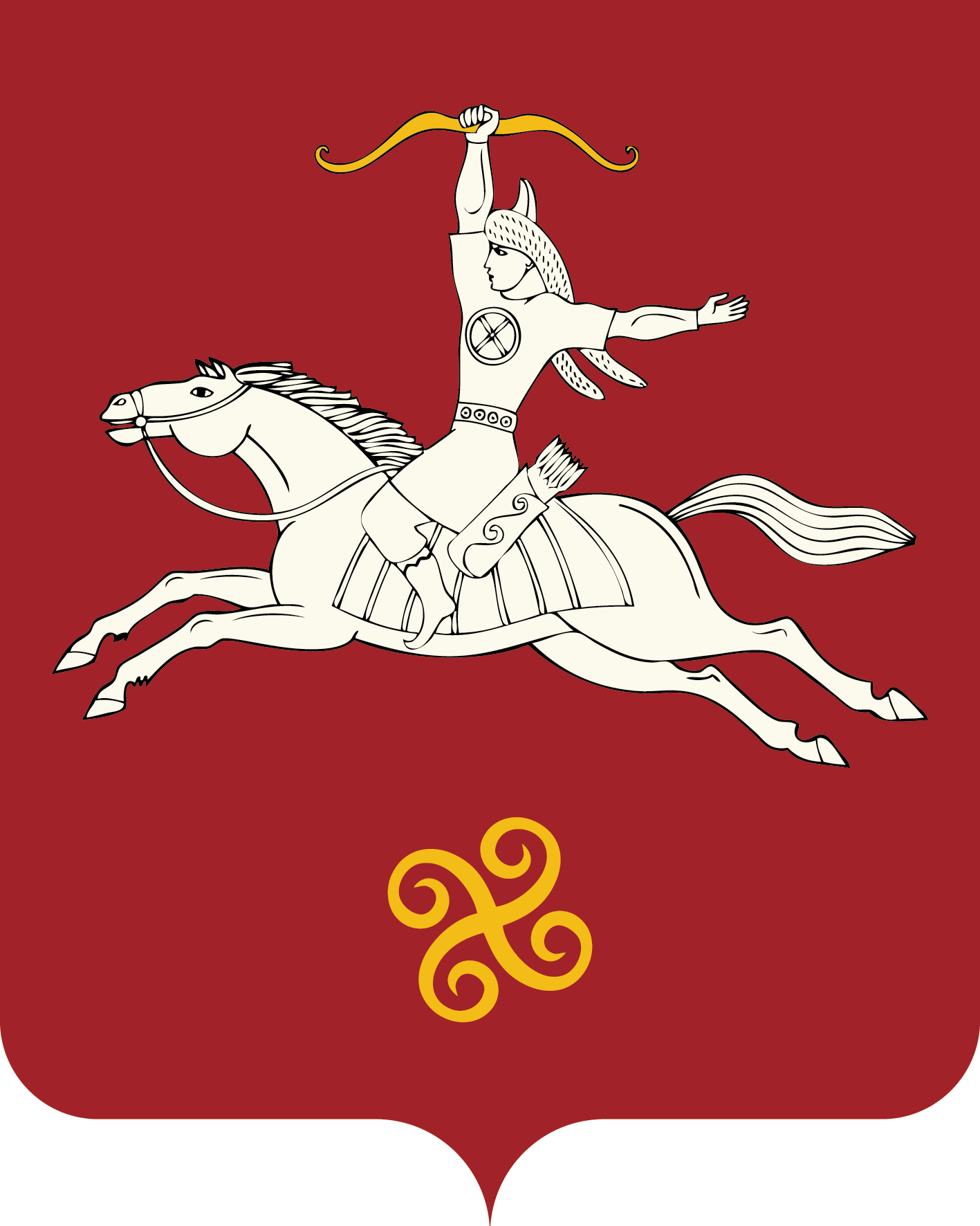 РЕСПУБЛИКА БАШКОРТОСТАНСОВЕТ СЕЛЬСКОГО ПОСЕЛЕНИЯ МУРСАЛИМКИНСКИЙ СЕЛЬСОВЕТМУНИЦИПАЛЬНОГО РАЙОНАСАЛАВАТСКИЙ РАЙОН Төзөүселәр урамы, 15 йорт, Мөрсәлим ауылы, 452485тел. (34777) 2-43-32, 2-43-65              ул. Строительная , д 15 ,           с. Мурсалимкино,  452485  тел. (34777) 2-43-32, 2-43-65назначеноисполнено%Налог на доходы физ. лиц294,9298,6101,3Налог на имущество86,488,9103,5Земельный налог568,2612,9120,6Госпошлина11,911,9100Арендная плата127,1134,4102,1Доходы от платных услуг2,917,8613Штрафы и прочие налоги184,0194,0105дотация1414,41414,4100субвенция168,3168,3100Межбюджетные трансферты1549,41483,795,7итого4407,04424,9100,4